Thème 2 : Société, Église et pouvoir politique dans l’occident féodal (XIe-XVe siècles)Question 2 : Un monde urbain qui s’affirme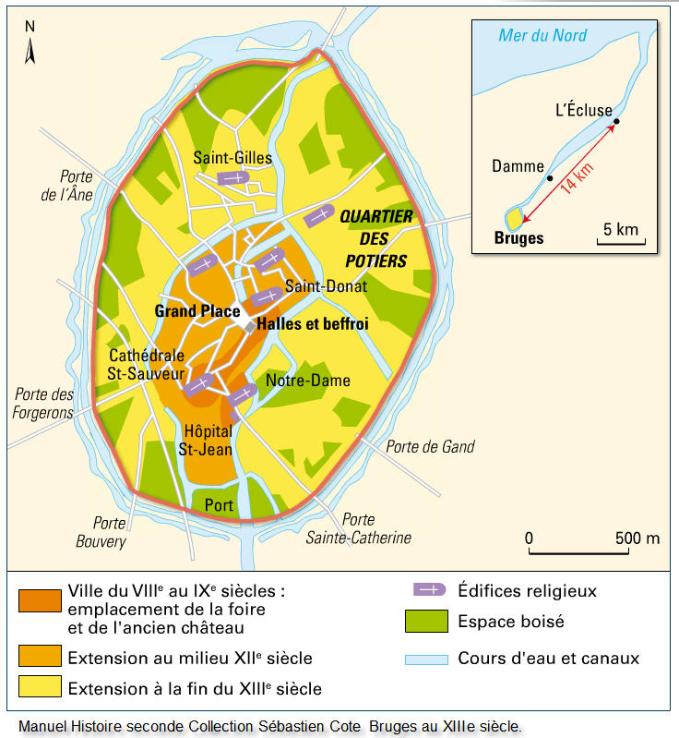 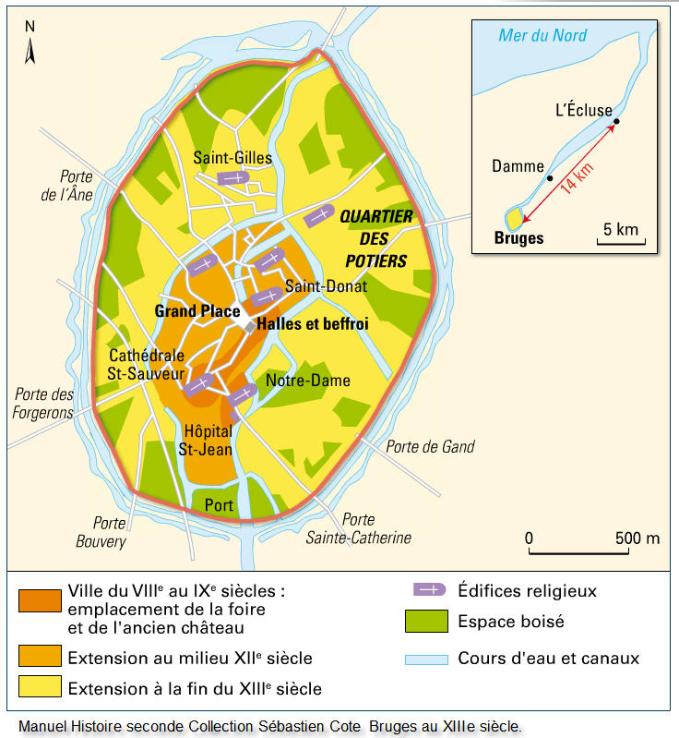 Activité 3 (Etude) : Comment les hommes du Moyen Age habitent-ils Bruges ?1. Sur la carte des échanges en Occident (fiche 3), encadre en rouge la ville de Bruges.2. Travail de groupe : décris les paysages et les activités de la ville à l’aide de la vidéo et des documents de la fiche	3. Travail collaboratif : retrouve ton groupe d’experts pour mettre en commun et compléter vos observations											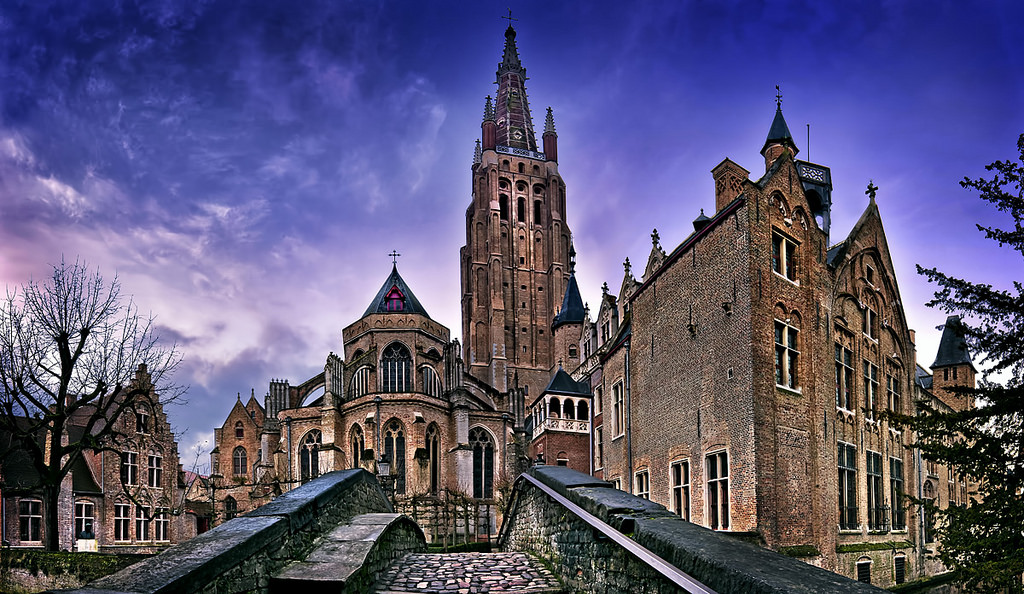 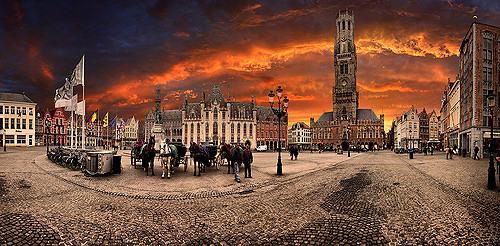 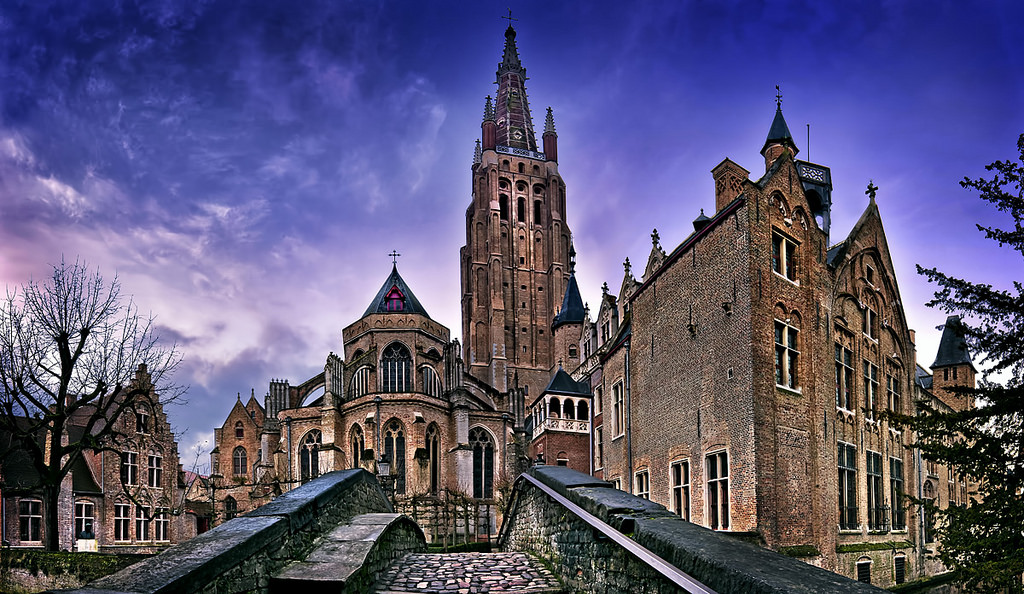 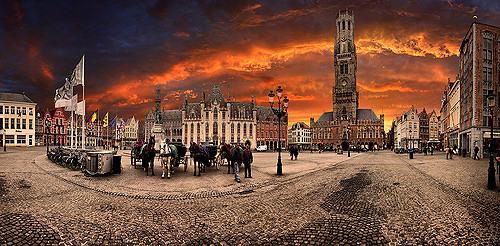 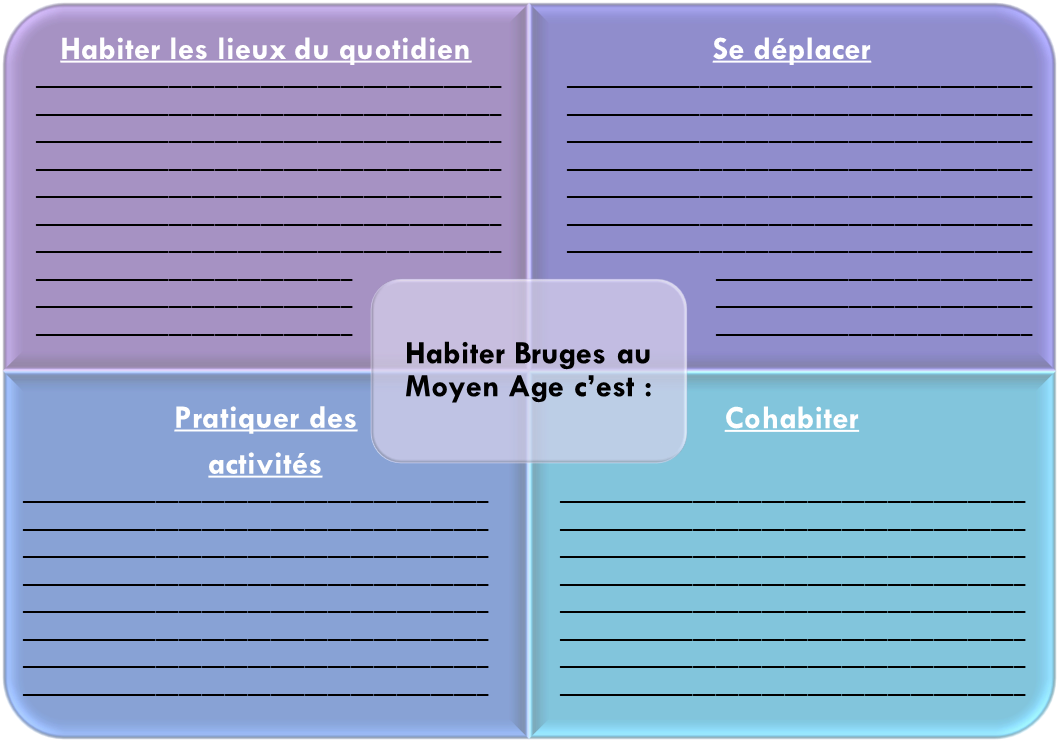 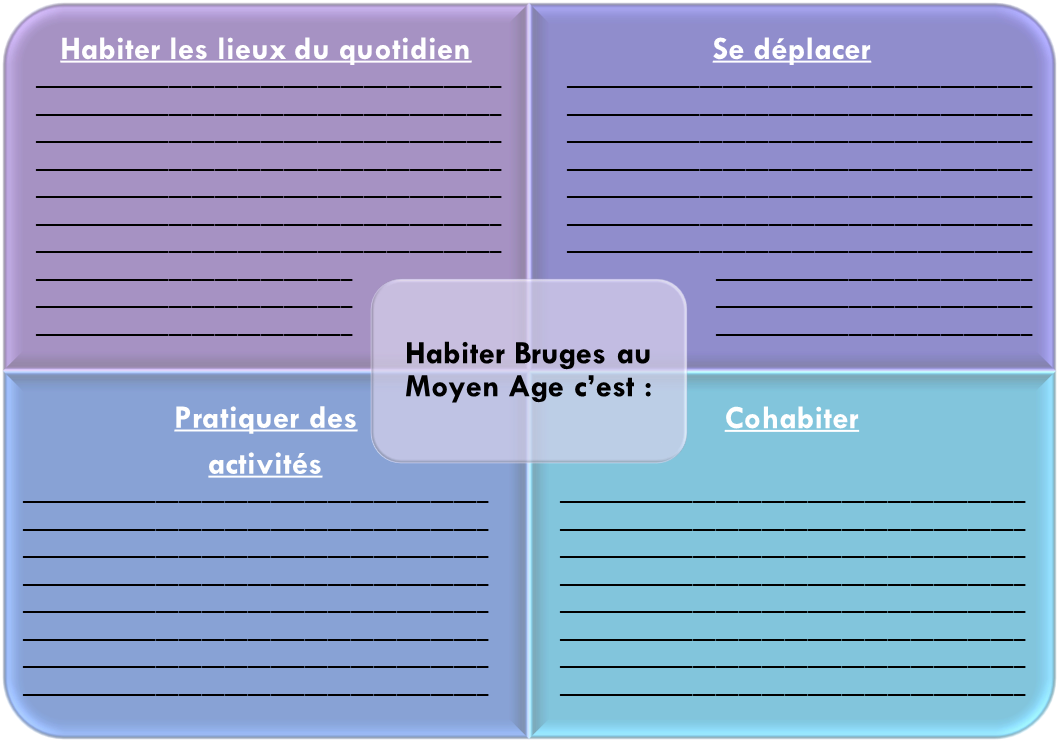 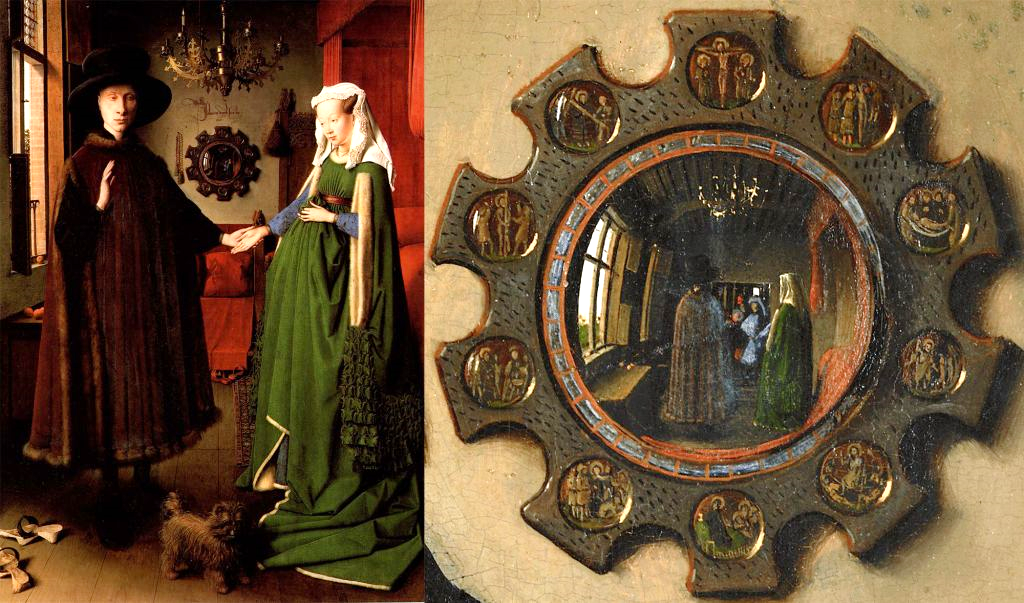 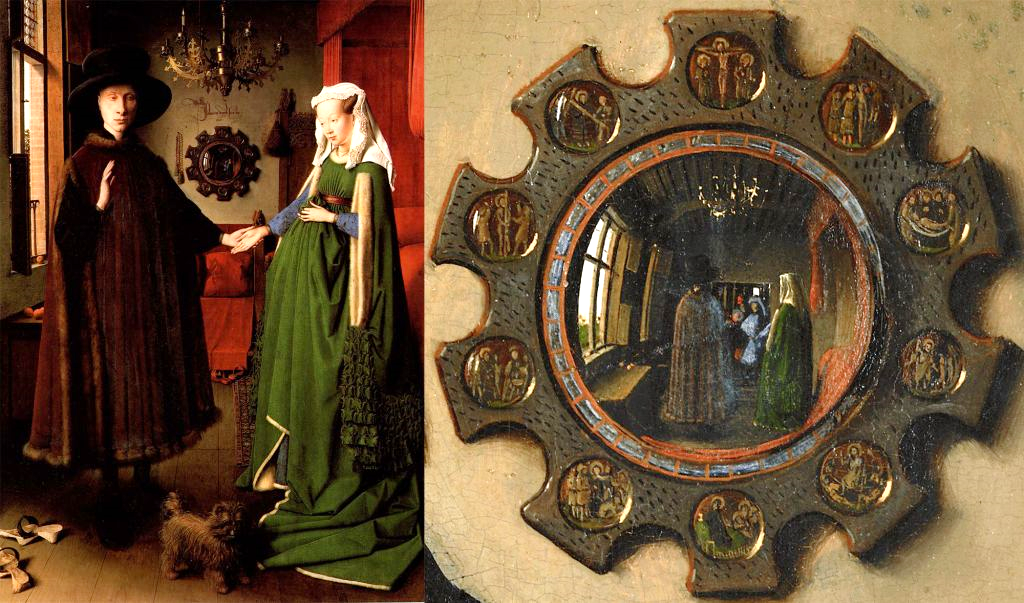 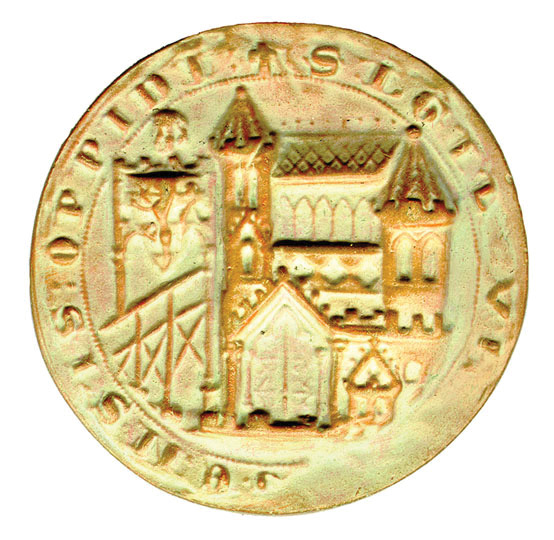 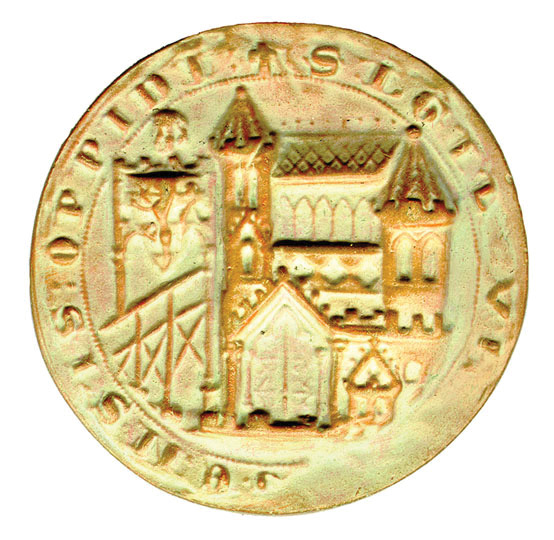 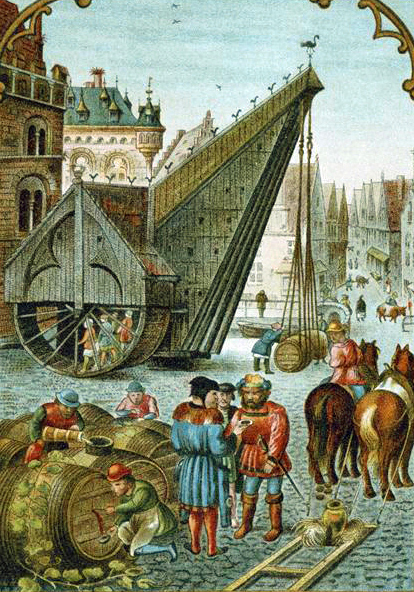 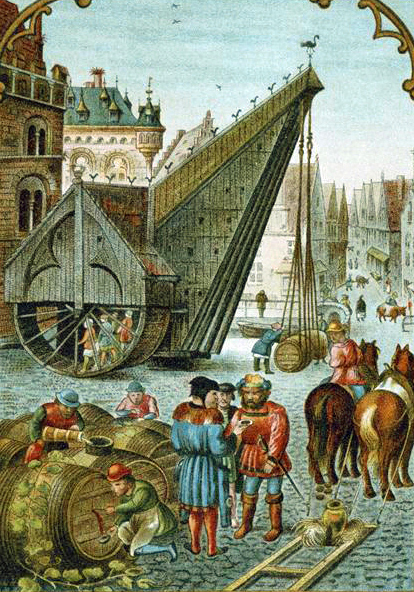 